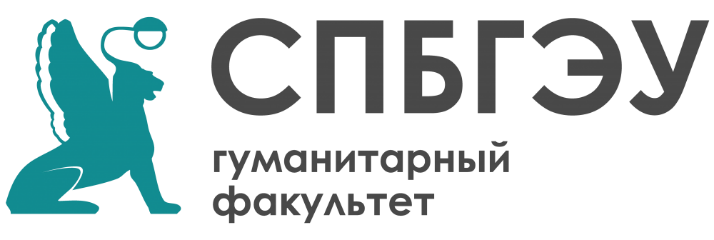 ЗАЯВКА НА УЧАСТИЕ В КОНКУРСЕ ПЕРЕВОДОВ ДЛЯ АБИТУРИЕНТОВ«МОСТ В БУДУЩЕЕ»Направление 1. Английский языкНоминация I: Перевод эссе с английского языка на русскийНоминация II: Перевод новостной статьи с английского языка на русский Номинация III: Перевод научно-популярного текста с английского языка на русскийНаправление 2. Немецкий языкНоминация I: Перевод художественного текста с немецкого языка на русский;Номинация II: Перевод новостной статьи с немецкого языка на русский;Номинация III: Перевод научно-популярного текста с немецкого языка на русский.Направление 3. Французский языкНоминация I: Перевод эссе с французского языка на русский;Номинация II: Перевод новостной статьи с французского языка на русский;Номинация III: Перевод научно-популярного текста с французского языка на русский.Направление 4. Китайский языкНоминация I: Перевод художественного текста с китайского языка на русский;Номинация II: Перевод новостной статьи с китайского языка на русский;Номинация III: Перевод экономического текста с китайского языка на русский.Прием заявок – до 30 октября 2023 (на почту translationcontest.unecon@yandex.ru)Прием готовых переводов – до 30 декабря 2023	ФИО автораНомер школы (полное название школы и город)КлассЯзык (направление)НоминацияКонтактный телефонАдрес электронной почтыАдрес с индексом (для отправки сертификатов или призов)ФИО учителя иностранного языка